Trust for Advancement of Agricultural Sciences (TAAS)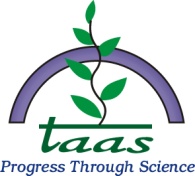 Avenue II, Pusa Campus, New Delhi Phone: +91-11-25843243; 65437870Email: taasiari@gmail.com---------------------------------------------------------------------------------------------------------------------Life Membership formName AddressPhone and MobileEmail idPayment as per Invoice attachedBy ChequeBy Bank TransferPAN NumberSignature 